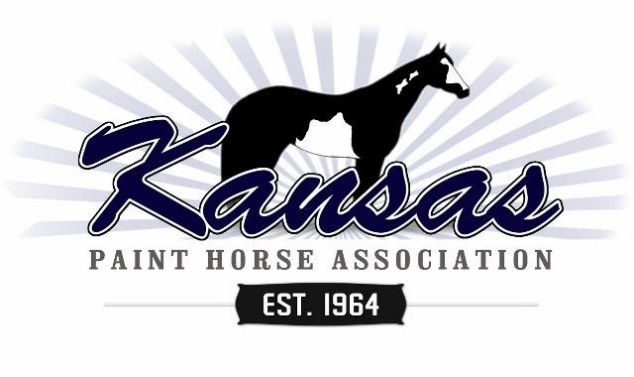 Kansas Paint Horse Year End Award Nomination Form$5 KPHA Nomination Year End High Point fee per Horse/Rider Per DivisionQualifying points from 1 Youth Halter Class apply to Youth High Point per show.Qualifying points from 1 Open or Amateur Halter Class apply to Amateur High Point per show.FREE EWD/Lead-Line/Walk-Whoa divisions without horse/rider commitment.Exhibitor NameHorse NameAPHA Registration #Youth Walk / Trot DivisionAmateur Walk Trot DivisionNovice Youth DivisionNovice Amateur DivisionYouth 18 and Under DivisionAmateur DivisionYouth 13 and Under DivisionAmateur Solid Paint Bred DivisionYouth All Breed DivisionAdult All Breed DivisionYearling Longe Line/Halter/In Hand Trail2 Year Old Longe Line/Halter/In Hand TrailYouth Ranch DivisionNovice Amateur Ranch DivisionAmateur Ranch DivisionYouth All Ranch Breed DivisionAdult All Breed Ranch DivisionYouth Walk/Trot All BreedAdult Walk/Trot All BreedAmateur Solid Paint Bred Ranch# Division @$5Total $                       .00